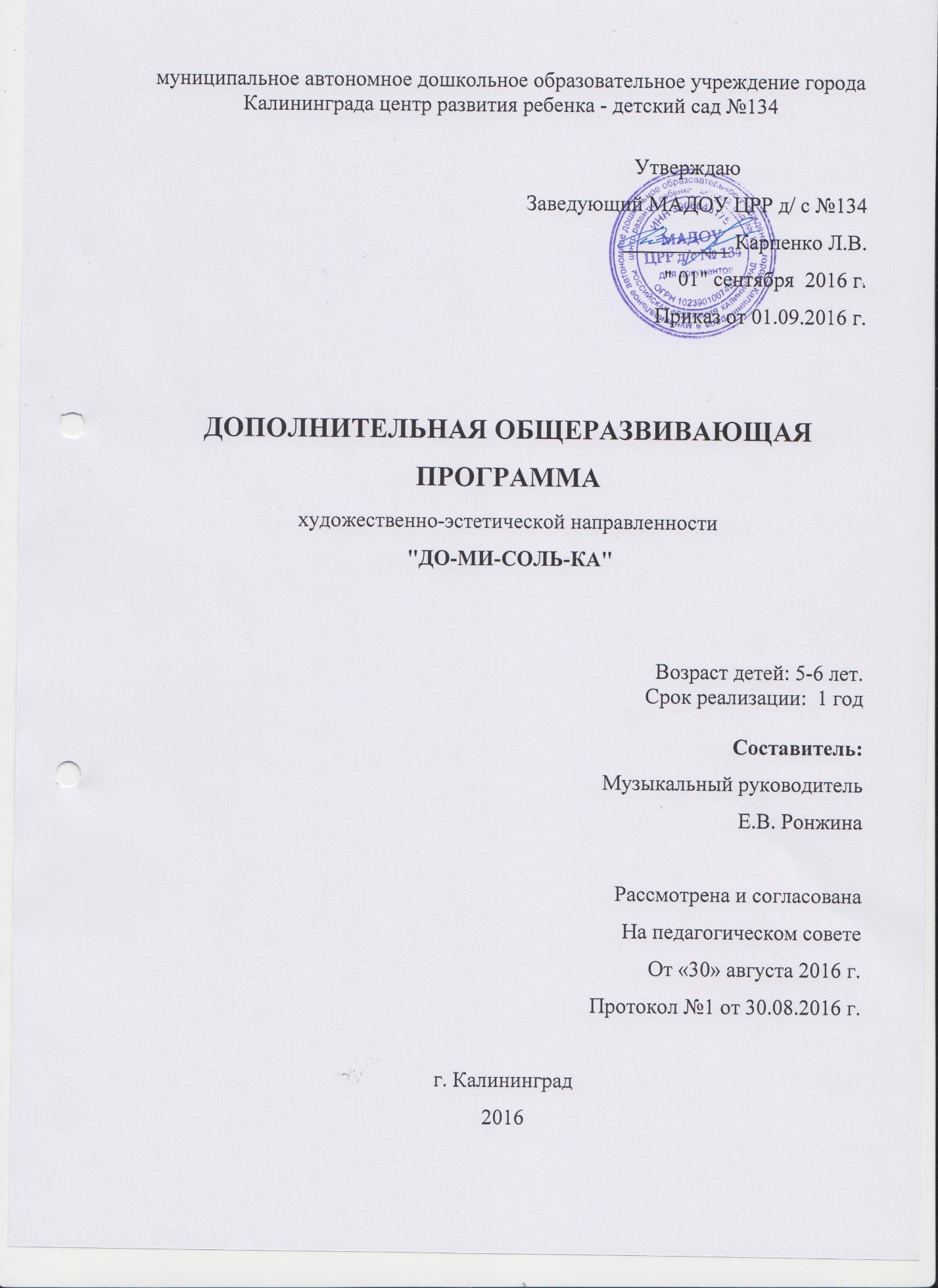 муниципальное автономное дошкольное образовательное учреждение города Калининграда центр развития ребенка - детский сад №134                                                                                          УтверждаюЗаведующий МАДОУ ЦРР д/ с №134__________ Карпенко Л.В." 01" сентября  2016 г.Приказ от 01.09.2016 г.ДОПОЛНИТЕЛЬНАЯ ОБЩЕРАЗВИВАЮЩАЯ ПРОГРАММАхудожественно-эстетической направленности "ДО-МИ-СОЛЬ-КА"Возраст детей: 5-6 лет.Срок реализации:  1 годСоставитель:Музыкальный руководительЕ.В. РонжинаРассмотрена и согласованаНа педагогическом советеОт «30» августа 2016 г.Протокол №1 от 30.08.2016 г.г. Калининград2016Пояснительная записка.Принцип построения занятий в программе «ДО-МИ-СОЛЬ-КА» – традиционный, но с введением необычных сюрпризов, обучения пению под фонограмму, игровых моментов, которые так нравятся детям. Программа включает следующие разделы: музыкально-ритмические движения, пальчиковая гимнастика, развитие чувства ритма и слуха, пение, слушание музыки, игры.  Чувственное познание свойств  музыкального звука и двигательное представление,  восприятие метроритмической основы музыкальных произведений позволяет среднему дошкольнику интерпретировать  характер музыкальных образов, настроение  музыки, ориентируясь в средствах их выражения. Умение понять характер и настроение музыки вызывает у ребёнка потребность и желание проверить себя в попытках самостоятельного исполнительства. Программа «ДО-МИ-СОЛЬ-КА» для старшего и  подготовительного возраста помогает научиться ребёнку пользоваться имеющимся у него средствами (голосом, телом) для создания собственных музыкальных образов, характеров настроений. Чрезвычайно существенным является подбор способов и форм такого обучения для того, чтобы сохранить эмоциональный подъём и интерес к музыке как средству самовыражения.  Полученный на занятиях опыт  ребёнок использует как в самостоятельной деятельности, так и при домашнем музицировании и пении. С помощью программы «ДО-МИ-СОЛЬ-КА» развивается музыкальный, интонационный слух.  В играх дети овладевают музыкальными представлениями об интервалах, исполняют попевки. В данной программе раскрывается содержание  работы по музыкальному воспитанию детей в течение года.  Цель:  развивать и формировать музыкальное творчество и певческие навыки через вокально-хоровую деятельность.Задачи:1. Развивать умение творческой интерпретации музыки разными средствами художественной выразительности, умение чисто интонировать в пении a cappella , на два и более голосов. 2. Воспитывать любовь к музыке и самостоятельной деятельности детей. 3. Образовательная задача выражается в привитии основ музыкальных знаний, через виды музыкальной деятельности. 4. Научить исполнять песни под фонограмму.5. Научить основам музыкальной грамоты и культуры. Предназначение  музыкальной программы:Данная программа предназначена для детей 5-6 лет. И реализуется в течение одного года.Форма и режим занятий.Формы: групповая. Режим: 2 раза в неделю по 25 минут. В неделю - 50 минут.   Средства реализации программы:  занятия,  развлечения, открытые мероприятия для родителей.Ожидаемые результаты.В результате данной программы ребёнок  должен обладать следующими способностями и навыками: 1. Уметь взаимодействовать в коллективе.2. Уметь анализировать  и сравнивать музыкальные произведения. 3. Желать использовать  игры, хороводы в самостоятельной деятельности.4.Обладать развитым чувством ритма, музыкальным слухом, музыкальной памятью, чистотой интонирования.5. Уметь брать дыхание между фразами. 6. Уметь исполнять песни под минусовую фонограмму.Способом определения результативности является диагностика, которая проводится в начале  и конце года.Учебный план	                                                                    Репертуар Методическое обеспечение: нотный материал, диски-фонограммы, дидактические игры, музыкальные игрушки и инструменты, методические пособия, атрибуты, мультимедиа, компьютер, микрофоны, синтезатор, музыкальный центр.   Диагностика особенностей музыкальности детей Предметом  диагностики  являются:  - умения детей определять и воспроизводить музыкальные звуки, воспринимать  темп и интенсивность звучания мелодий, их изменений;  тембра и длительности звучания музыкальных звуков.	Диагностика осуществляется начальная и итоговая.	Вызывает  озабоченность и требует совместных  усилий педагогов и родителей:-  у ребёнка неустойчивый и ситуативный интерес и желание участвовать в музыкальной деятельности.-  музыка вызывает незначительный эмоциональный отклик.- затрудняется в воспроизведении ритмического рисунка музыки, не ритмичен. Во время движений не реагирует на изменения музыки, продолжает выполнять предыдущие движения.- Не интонирует, проговаривает слова на одном звуке, не стремится вслушиваться в пение взрослого.Методы диагностики: диагностические игры.	Выявленные в ходе диагностики характеристики определяют низкий, средний, высокий, а в отдельных  случаях – самый высокий уровни сформированности музыкальности у  детей.	 Ме-сяцТемаКол-во ча-совпособиядидак. материалсентябрь«Осенние картинки»8Ноты, диски с песнями, видеоклипы.музыкальная литература, журналы по дошкольному воспитанию.Осенние веточки, игрушки , орешки, овощи ,фрукты, музыкальные и шумовые инструментыоктябрь«Золотая карусель»8Ноты, диски с песнями музыкальная литература, журналы по дошкольному воспитаниюГрибочки, ленточки, дождики, цветочки,русские народные костюмыноябрь«Прощание  с осенью»8Ноты, диски с песнями музыкальная литература, журналы по дошкольному воспитаниюСнежинки,султанчики, костюмы, корзинки,декабрь«Новогодний хоровод»8Ноты, диски с песнями музыкальная литература, журналы по дошкольному воспитаниюСнежки,  снеговики, фигуры  Снегурочки и Д. Мороза,  карнавальные костюмы, новогодние поделки и аттрибутыянварь«Снежное королевство»8Ноты, диски с песнями музыкальная литература, журналы по дошкольному воспитаниюСнежки , музыкальные и шумовые инструментыфевраль«Зимние фантазии»8Ноты, диски с песнями музыкальная литература, журналы по дошкольному воспитаниюПлаточки , бубенцы, костюмы, султанчикимарт«Здравствуй, весна»8Ноты, диски с песнями музыкальная литература, журналы по дошкольному воспитаниюЛожки, платочки, цветы, лейки, венкиапрель«Весеннее настроение»8Ноты, диски с песнями музыкальная литература, журналы по дошкольному воспитаниюКолокольчики, ленты, теарально-эстрадные костюмымай«До свидания, детский сад»8Ноты, диски с песнями музыкальная литература, журналы по дошкольному воспитанию Карусельки, бубны, флаги.Костюмы, музыкальные инструменты, колокольчикииюнь«Ура! Лето!»8Фонограммы, музыкальные видеоклипы. Нотный материалЦветы. Шумовые музыкальные инструменты. Костюмы к танцамиюль«Солнечный мотив»8Ноты, диски с песнями музыкальная литература, журналы по дошкольному воспитаниюПлатки, шары, ленты, дидактические игры август«Радужные нотки»8Видеоклипы музыкальные, фонограммы, ноты, журналы по дошкольному воспитанию.Музыкальные инструменты. Костюмы.Итого:96МесяцРаспевки, упражнения, песни в формате плюс, минус; игры                 СентябрьРаспевка «Три синички»,упражнения на трезвучие, песни: «Ах как хорошо в садике живется», «Что нам осень принесет», «Дождик», «Дождя не боимся», «Тучка», «Осень постучалась». Игры: «Лавата» - хоровод -игра; «Золотые ворота» - хоровод - игра; «Буги – Вуги»;Дидактические игры: «Весело – грустно» - Евдокимова;«Громко – тихо» - неизвестный авторОктябрьРаспевка «белка», упражнения на дыхание, песни: «два веселых гуся» , «Антошка», «Осень наступила», «Осенняя песенка», «Чучело - мяучело», «Песенка чебурашки», «голубой вагон», «Песенка крокодила Гены». Игры: «Узнай по голосу» - муз. Ребикова; «Третий лишней;Дидактические игры: «Охотники и зайцы»НоябрьРаспевка «кошечка»,упражнения на легато, песни: «Огород», «репка», «свеколка», «картошка», «лучок», «огуречик», «Овощная», «Кабачок». Дидактические игры: «Кого встретил колобок»- Евкодимова; «Дед и внуки»; «Делай как я»; «Кто скорей ударит в бубен» - музыка Шварца; «Гори, гори ясно» - русская народная мелодия.ДекабрьРаспевка «барашеньки», упражнения на стаккато, песни: «В лесу родилась Елочка», «Снег», «Лесной олень», «три коня», «Серебристые снежинки», «дед Мороз», «Шел по лесу Дед Мороз», «Про снегурочку». Игры: «Плетень» -русская народная  мелодия; «Зимняя игра»; «Чудаки»; «Хоровод» - английская мелодия, игры из авторской программы Т.СуворовойЯнварьРаспевка «петушок»,упражнения на гласные, песни: «Рождество», «Новогодняя», «Фонарщики», «тик –так», «Песенка чудесенка», «кабы не было зимы», «Колядки», «секрет». Игры: «Подбери картинку»; «Подпрыгни легко» - английская народная мелодия  «Игра с воображаемым мячом» - этюд Майкапара.ФевральРаспевка «коровушка», упражнения на укрепление носогубных мышц, песни: «Вместе весело шагать», «Секрет», «Мой папа», «Папа друг», «Песенка о папе», «23 февраля», «папин день», «Про армию». Игры: « Игра с шарами», «Красный платочек »- чешская  народная игра; «Кто быстрее » др.эстафеты по выбору детей.МартРаспевка «воробушек», упражнения на вибрато, песни: «Я рисую маму», «каблучки», «моя бабушка», «весна», «в день 8 марта», «Бабушка и мама», «самая счастливая», «мама первое слово», «Бананамама». Игры:  «Мячики» - Шитте; «Карусель»; «Если нравится тебе»; спортивные эстафеты.АпрельРаспевка «ко - ко - ко», упражнения на дикцию, песни: «Когда это бывает», «Апрель», «скворцы прилетели», «птичка», «песня друзей», «пускай узнает ветер», «точка, точка, запятая», «песня игрушек». Игры: «Медведи и пчелы»; «Ручеек», «Узнай по голосу», «Затейник»МайРаспевка «ой вьюнок», упражнения на развитие резонаторов (закрытым ртом), песни: «Мой дедушка рассказывал», «День Победы», «Наш сад», «Воспитатель», «прощай детский сад», «Шалунишки», «Школьная», «Песенка о лете». Игры: «Тетя весельчак», «Хвост», «4 шага», «Не зевай», «Хулахуп», «Мы идем».ИюньРаспевка «летняя»,упражнения на гласные, песни: «Какой чудесный день», «Лето», «Дорога к солнцу», «Джамбо», «Песенка про дельфинов», «Чунга-чанга», «Ромашки», «Солнечная песенка». Игры: «Угадай инструмент»; «Мальчики-девочки» - английская народная мелодия,  «Чей звук?»ИюльРаспевка «лисичка», упражнения на дыхание, песни: «Леснпя прогулка» , «Друзья», «Капризулька», «Летняя  песенка», «Песнка Леопольда», «Песенка львенка и черепахи», «облака», «Песенка паравозика». Игры: «Узнай по голосу» - муз. Ребикова; «Музыкальный цветок»;Дидактические игры: «Грусто - весело»АвгустПовторение пройденных распевок и упражнений, песни: «Жара», «Кораблики», «Мама родная», «семейная песенка», «грибы-ягоды», «Оранжевая песенка», «Все мы делим пополам», «Губки бантиком». Игры: « Игра с обручами», «Золотые ворота»- чешская  народная игра; «Игра с ремешком» др.эстафеты по выбору детей.